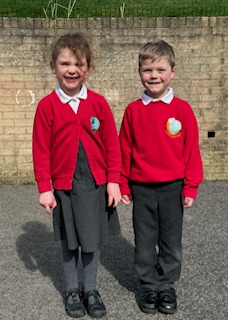 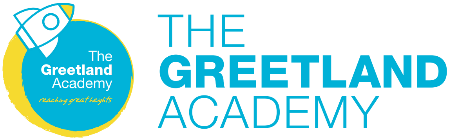 Dear Parent/Carer,We appreciate that children take a lot of pride in wearing their school uniform and being a representative of The Greetland Academy. One of our core values is ‘unity’ and our school uniform is one of the ways that we show that we are all united.   This leaflet is designed to alleviate any misconceptions about what is acceptable dress code at The Greetland Academy.  Appearance is not just about wearing uniform but also relates to hairstyles, nails etc.  Please read this guidance carefully to avoid any dress code issues.  If you have any queries please do not hesitate to contact school.Thank you for your support in maintaining our high standards across all aspects of school life.Kind regards,Mrs H CrowtherPrincipalUNIFORM PURCHASE – Our uniform suppliers are - Shaw Hardcastle, 20 Commercial Street, Halifax HX1 1TBTel 01422 353929https://smartschoolwearcentre.co.uk/Other stockists are Uniform Shop, Union Street, YMCA Halifax and most supermarkets for unbranded items.SCHOOL UNIFORMTrousers	plain, grey school trousersSkirts		plain, grey school skirtsSummer        plain grey shorts or red check
                        summer dressesPolo shirt	white, either with school logo or plainSweatshirt	red, either with school logo or plain
or Cardigan	Socks/Tights	plain pleaseFootwear	should be plain, black school-type shoes.  No stripes, coloured flashes or heels.
No trainers. Boots may only be worn to travel to school and then shoes worn for the day.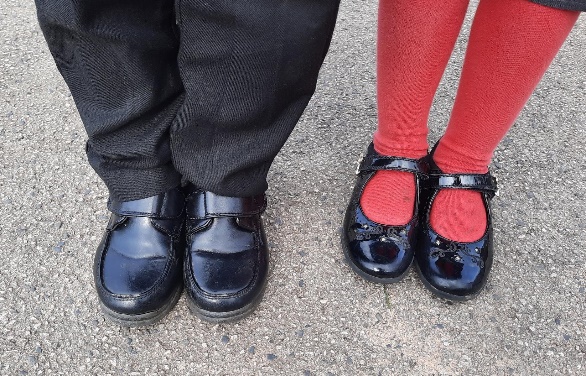 Jewellery	and watches are not permitted, apart from stud earrings. Children must be able to tape up or remove their own earrings for PE for health and safety reasons.Make-up	it is not necessary for children to wear make-up.
Hair	hairstyles must not be extreme and only natural hair colours are permissible.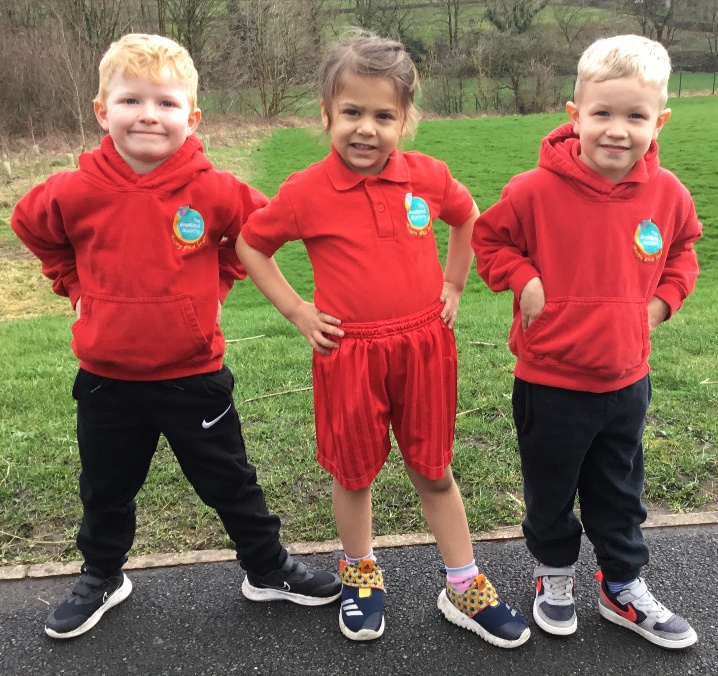 